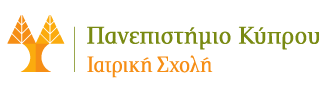 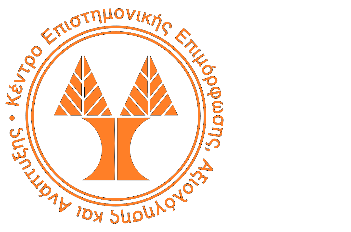 ΕΝΤΥΠΟ ΕΓΓΡΑΦΗΣ – ΓΡΑΠΤΕΣ ΕΞΕΤΑΣΕΙΣ ΓΙΑ ΑΠΟΦΟΙΤΟΥΣ ΙΑΤΡΙΚΩΝ ΣΧΟΛΩΝ ΠΟΥ ΔΕΝ ΑΝΗΚΟΥΝ ΣΤΗΝ ΕΥΡΩΠΑΪΚΗ ΕΝΩΣΗΑΚΑΔΗΜΑΪΚΟ ΕΤΟΣ 2023Α. ΓΕΝΙΚΑ ΣΤΟΙΧΕΙΑ ΦΟΙΤΗΤΗ/ΦΟΙΤΗΤΡΙΑΣΟνοματεπώνυμο: ……………………………………………………………Αρ. Ταυτότητας: ……………….Διεύθυνση: ………………………………………………………………………Τηλέφωνο: ……………………..  Email: ………………………….....................Β. ΠΡΟΣΩΠΙΚΑ ΣΤΟΙΧΕΙΑ ΦΟΙΤΗΤΗ/ΦΟΙΤΗΤΡΙΑΣΦύλο: ΄Αντρας (Μ): ……………… Γυναίκα (F): …………………Ημερομηνία Γεννήσεως (ΗΜ/ΜΗ/ΧΡ): …. …., …. …., …. ….Υπηκοότητα: ΚΥ: Κύπριος………, ΕΛ: Ελλαδίτης………, ΑΛ:Αλλοδαπός ………….Κοινότητα (Για Κυπρίους μόνο)ΙΑΤΡΙΚΗ ΣΧΟΛΗ Ημερομηνία Παραπεμπτικής Επιστολής από ΚΥ.Σ.Α.Τ.Σ.: ……………………(Σημειώνεται ότι αντίγραφο της επιστολής χρειάζεται να κατατεθεί μαζί με το συμπληρωμένο έντυπο συμμετοχής.)Το κόστος των γραπτών εξετάσεων ανέρχεται στα €250/μάθημα νοουμένου οι υποψήφιοι είναι τουλάχιστον πέντε (5). Υπογραφή: ……………………………………….Ημερομηνία: ……………………………………..Το συμπληρωμένο έντυπο πρέπει να διαβιβαστεί στα γραφεία του ΚΕΠΕΑΑ:Ταχυδρομική Διεύθυνση :  Πανεπιστήμιο ΚύπρουΚ.ΕΠ.Ε.Α.Α.                               	        	e-mail:  kepeaa@ucy.ac.cyΚΟΙΝΟΤΗΤΑΚΩΔΙΚΟΣΣΗΜΕΙΩΣΤΕ  “Χ”ΕλληνοκυπριακήΕΚΤουρκοκυπριακήΤΚΑρμενικήΑΡΛατινικήΛΑΜαρωνιτικήΜΑΜαθήματα ΣΗΜΕΙΩΣΤΕ “Χ”Παθολογία Χειρουργική 